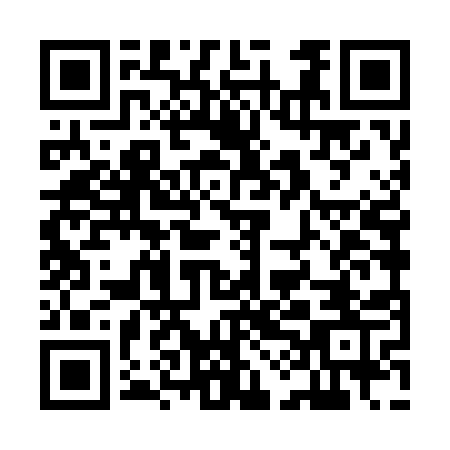 Prayer times for Divino das Laranjeiras, BrazilWed 1 May 2024 - Fri 31 May 2024High Latitude Method: NonePrayer Calculation Method: Muslim World LeagueAsar Calculation Method: ShafiPrayer times provided by https://www.salahtimes.comDateDayFajrSunriseDhuhrAsrMaghribIsha1Wed4:466:0111:432:595:256:352Thu4:466:0111:432:595:246:353Fri4:476:0111:432:595:246:344Sat4:476:0211:432:585:236:345Sun4:476:0211:432:585:236:346Mon4:476:0211:422:585:236:337Tue4:476:0311:422:575:226:338Wed4:486:0311:422:575:226:329Thu4:486:0311:422:575:216:3210Fri4:486:0411:422:575:216:3211Sat4:486:0411:422:565:206:3212Sun4:496:0411:422:565:206:3113Mon4:496:0511:422:565:206:3114Tue4:496:0511:422:565:196:3115Wed4:496:0511:422:555:196:3016Thu4:506:0611:422:555:196:3017Fri4:506:0611:422:555:186:3018Sat4:506:0711:422:555:186:3019Sun4:516:0711:422:555:186:3020Mon4:516:0711:422:545:186:3021Tue4:516:0811:432:545:176:2922Wed4:516:0811:432:545:176:2923Thu4:526:0811:432:545:176:2924Fri4:526:0911:432:545:176:2925Sat4:526:0911:432:545:176:2926Sun4:536:1011:432:545:166:2927Mon4:536:1011:432:545:166:2928Tue4:536:1011:432:545:166:2929Wed4:536:1111:432:535:166:2930Thu4:546:1111:442:535:166:2931Fri4:546:1111:442:535:166:29